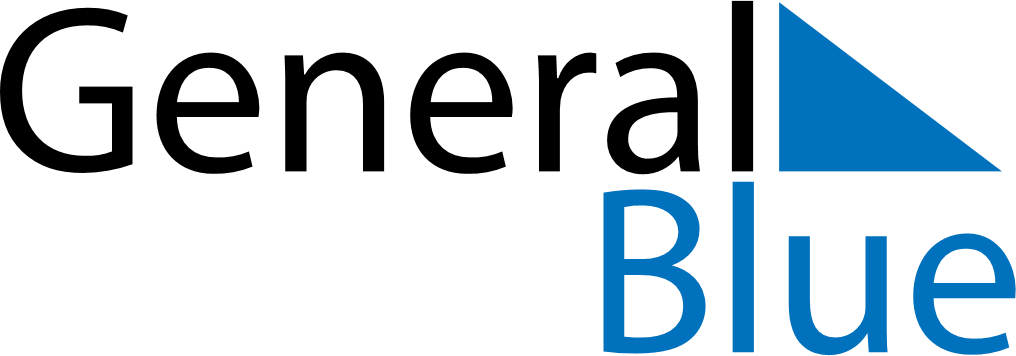 January 2024January 2024January 2024January 2024January 2024January 2024Yumbel, Biobio, ChileYumbel, Biobio, ChileYumbel, Biobio, ChileYumbel, Biobio, ChileYumbel, Biobio, ChileYumbel, Biobio, ChileSunday Monday Tuesday Wednesday Thursday Friday Saturday 1 2 3 4 5 6 Sunrise: 6:33 AM Sunset: 9:13 PM Daylight: 14 hours and 39 minutes. Sunrise: 6:34 AM Sunset: 9:13 PM Daylight: 14 hours and 39 minutes. Sunrise: 6:34 AM Sunset: 9:13 PM Daylight: 14 hours and 38 minutes. Sunrise: 6:35 AM Sunset: 9:13 PM Daylight: 14 hours and 37 minutes. Sunrise: 6:36 AM Sunset: 9:13 PM Daylight: 14 hours and 37 minutes. Sunrise: 6:37 AM Sunset: 9:13 PM Daylight: 14 hours and 36 minutes. 7 8 9 10 11 12 13 Sunrise: 6:38 AM Sunset: 9:13 PM Daylight: 14 hours and 35 minutes. Sunrise: 6:39 AM Sunset: 9:13 PM Daylight: 14 hours and 34 minutes. Sunrise: 6:40 AM Sunset: 9:13 PM Daylight: 14 hours and 33 minutes. Sunrise: 6:41 AM Sunset: 9:13 PM Daylight: 14 hours and 32 minutes. Sunrise: 6:42 AM Sunset: 9:13 PM Daylight: 14 hours and 31 minutes. Sunrise: 6:43 AM Sunset: 9:13 PM Daylight: 14 hours and 30 minutes. Sunrise: 6:44 AM Sunset: 9:12 PM Daylight: 14 hours and 28 minutes. 14 15 16 17 18 19 20 Sunrise: 6:45 AM Sunset: 9:12 PM Daylight: 14 hours and 27 minutes. Sunrise: 6:46 AM Sunset: 9:12 PM Daylight: 14 hours and 26 minutes. Sunrise: 6:47 AM Sunset: 9:12 PM Daylight: 14 hours and 24 minutes. Sunrise: 6:48 AM Sunset: 9:11 PM Daylight: 14 hours and 23 minutes. Sunrise: 6:49 AM Sunset: 9:11 PM Daylight: 14 hours and 22 minutes. Sunrise: 6:50 AM Sunset: 9:10 PM Daylight: 14 hours and 20 minutes. Sunrise: 6:51 AM Sunset: 9:10 PM Daylight: 14 hours and 19 minutes. 21 22 23 24 25 26 27 Sunrise: 6:52 AM Sunset: 9:10 PM Daylight: 14 hours and 17 minutes. Sunrise: 6:53 AM Sunset: 9:09 PM Daylight: 14 hours and 15 minutes. Sunrise: 6:54 AM Sunset: 9:08 PM Daylight: 14 hours and 14 minutes. Sunrise: 6:55 AM Sunset: 9:08 PM Daylight: 14 hours and 12 minutes. Sunrise: 6:56 AM Sunset: 9:07 PM Daylight: 14 hours and 10 minutes. Sunrise: 6:57 AM Sunset: 9:07 PM Daylight: 14 hours and 9 minutes. Sunrise: 6:59 AM Sunset: 9:06 PM Daylight: 14 hours and 7 minutes. 28 29 30 31 Sunrise: 7:00 AM Sunset: 9:05 PM Daylight: 14 hours and 5 minutes. Sunrise: 7:01 AM Sunset: 9:05 PM Daylight: 14 hours and 3 minutes. Sunrise: 7:02 AM Sunset: 9:04 PM Daylight: 14 hours and 1 minute. Sunrise: 7:03 AM Sunset: 9:03 PM Daylight: 13 hours and 59 minutes. 